Plán investičních aktivit Univerzity Tomáše Bati ve Zlíně  pro roky 2021 až 2030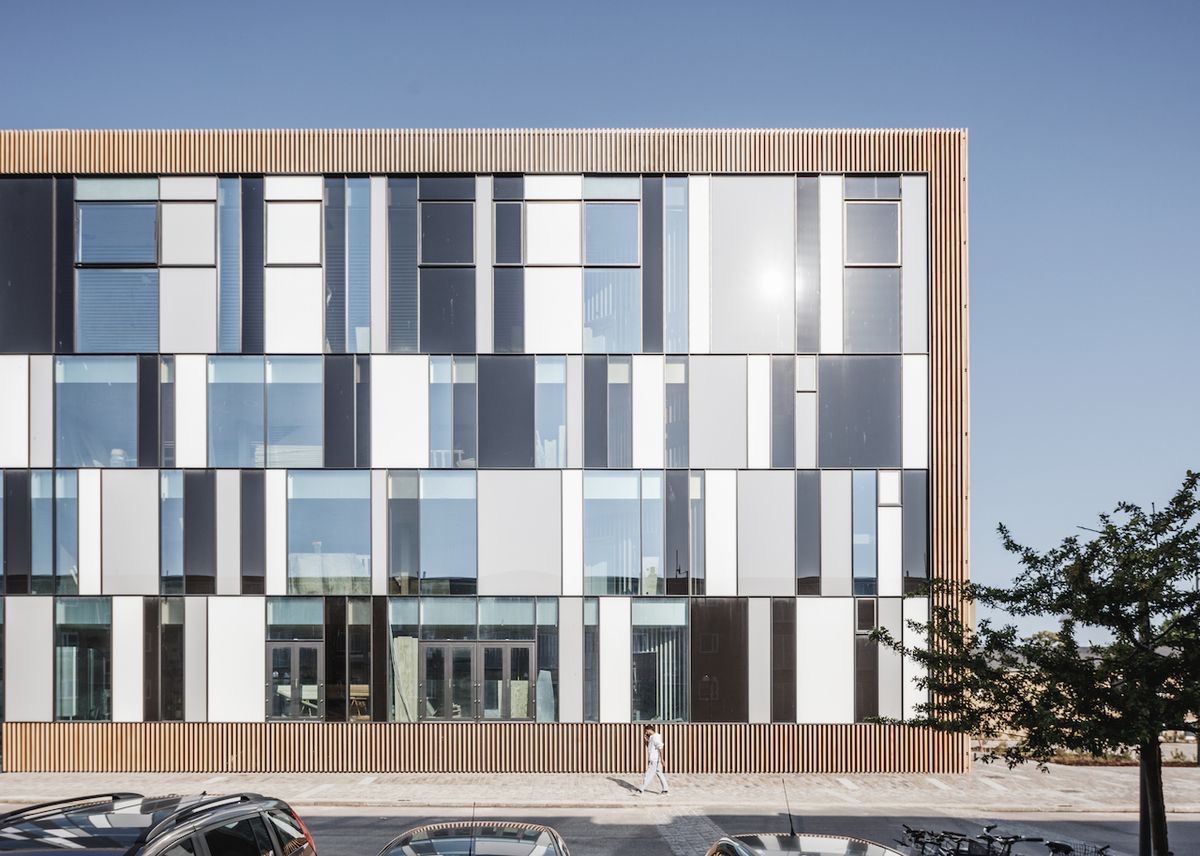 Podle pokynů MŠMT zahrnuje Plán investičních aktivit Univerzity Tomáše Bati ve Zlíně pro roky 2021 až 2030 jednotlivé investiční akce, které Univerzita Tomáše Bati ve Zlíně plánuje realizovat v uvedeném období, v těchto kategoriích:Investiční akce plánované k realizaci v daném období s plánovaným objemem výdajů větším než 50 mil. Kč bez DPH (včetně strojního a přístrojového vybavení)Investiční akce plánované k realizaci v daném období s plánovaným objemem výdajů nižším než 50 mil. Kč bez DPH, u kterých se předpokládá (částečné) krytí nákladů z programového financování MŠMTZ hlediska možností a reálností financování rozdělujeme akce UTB na:Strategické, to jsou ty, na které je financování již zabezpečeno, nebo jsou v programech MŠMT evidoványVýhledové, u kterých teprve vhodné dotační tituly z různých programů hledáme.Plán strategických investičních akcí s realizací do roku 2030 (v tis. Kč) bez DPHPlán výhledových investičních akcí s realizací do roku 2030 (v tis. Kč) bez DPHU těchto akcí zatím nejsou známé bližší propozice uvažovaných dotačních titulů, ze kterých by akce měly být financovány, proto kalkulované náklady nejsou z hlediska zdrojů rozděleny.Novostavba objektu U1Do subtitulu 133D 22R „Rozvoj a obnova materiálně technické základny Univerzity Tomáše Bati ve Zlíně“ je zařazena akce „Generální rekonstrukce objektu U1“ (viz materiál MŠMT čj. MSMT-19762/2018-5), cíl č. 1 „UTB – Generální rekonstrukce objektu U1“ s bilancí zdrojů ve výši 201 584 tis. Kč (dotace z rozpočtu programového financování MŠMT) a min. 35 574 tis. Kč (vlastní zdroje).Objekt na adrese Vavrečkova 257, Zlín je ve vlastnictví UTB. Po skoro 90 letech intenzívního využívání (Fakulta technologická sídlí v objektu od roku 1969) vyznačuje značným opotřebením vnitřního stavebně technického vybavení a technologickým zařízením objektu za hranicí životnosti. Předmětem záměru byla původně komplexní rekonstrukce a modernizace budovy U1 s celkovou modernizací jak provozních, tak technologických částí objektu. V roce 2019 byly provedeny rozšířené statické průzkumy vodorovných nosných konstrukcí s následujícím závěrem: Železobetonový skelet není z hlediska současných norem dostatečně tuhý na účinky vodorovného zatížení. Vodorovné prvky stropních konstrukcí (desky, stropní trámy a průvlaky) nevyhovují požadavku nejnižší pevnostní třídy betonu pro železobetonové konstrukce, tudíž je nelze podle současně platných norem vůbec posuzovat. Skutečnost, že na konstrukci nejsou patrny viditelné poruchy, lze vysvětlit pouze tím, že skutečná proměnná zatížení nedosahují uvažovaných hodnot a také tím, že jsou reálně využity rezervy mezi výpočtovými a skutečnými pevnostmi materiálů (to však při posuzování dle platných norem nelze respektovat).Z výše uvedeného statického závěru vyplývá, že uvažovaná rekonstrukce by znamenala „zakonzervování“ stávajících železobetonových konstrukcí a jejich „podvlečení“ zcela novou ocelovou konstrukcí, která vynese veškerá stálá i užitná zatížení objektu.Toto řešení by značně omezovalo technickou využitelnost objektu pro daný účel využití (laboratoře s vysokým nárokem na zajištění vnitřního mikroklimatu se značným množstvím technologických rozvodů), nepřináší očekávanou přidanou hodnotu, je neekonomické a po technické stránce velmi složité až rizikové.Od roku 2020 je prověřována varianta úplného odstranění objektu a výstavba objektu nového buď v podobě „repliky“ stávajícího objektu U1 (stejná půdorysná stopa, zachování objemu a modulace skeletu) nebo v podobě novostavby s prvky soudobé architektury bez vazby na historickou modulaci objektu tak, aby budova vyhovovala současným standardům na laboratorní výukové prostory.Byla zpracována dokumentace bouracích prací, která je v současné době projednávána s dotčenými orgány státní správy, správci sítí a dalšími účastníky v řízení o odstranění stavby. Tyto činnosti směřují k obstarání pravomocného povolení odstranění stavby. Zásadním bodem je obstarání kladného stanoviska Odboru kultury a památkové péče MMZ, potažmo kladného stanoviska Národního památkového ústavu, který vydává odborná vyjádření pro rozhodování památkových odborů. Po vydání povolení k odstranění stavby bude v r. 2021 následovat soutěž o návrh za účelem výběru nejvhodnějšího architektonického řešení novostavby.Další přípravnou fází akce bude pak zpracování plné architektonické studie, dokumentace k územnímu řízení, dokumentace ke stavebnímu povolení a dokumentace pro provedení stavby a vyřízení potřebné legislativy.Etapa 1: odstranění stávajícího objektu U1Předpokládané náklady související s odstraněním objektu U1 byly vyčísleny v projektu Dokumentace bouracích prací budovy U1, kterou zpracoval CENTROPROJEKT group a.s. Zlín.Předpokládané náklady v Kč bez DPH:Etapa 2: výstavba nového objektu Na místě stávajícího objektu U1 (v půdorysné stopě 1 665 m2) bude vybudován nový objekt s technickými parametry: nepodsklepený, 4 plnohodnotná nadzemní podlaží, 5. NP o ploše 771 m2 částečně pro strojovny. Nejvhodnější architektonické řešení novostavby bude vybráno v soutěži o návrh. V projektové dokumentaci pro provedení stavby budou mj. stanoveny standardy pro technické řešení stavby a základního vybavení, ty budou následně financovány ze společných prostředků Stavební komise UTB.Předpokládané náklady stavby podle objemových parametrů v Kč (bez DPH):Předpokládané celkové náklady akce v tis. Kč podle let (bez DPH):Rekonstrukce a modernizace objektu U7Akce „Rekonstrukce a modernizace objektu U7“ je pro financování realizace zařazena do subtitulu 133D 221 „Rozvoj a obnova ubytovacích a stravovacích kapacit veřejných vysokých škol“ s celkovou bilancí investičních a neinvestičních prostředků ve výši 130 637 tis. Kč. Podmínkou podpory akce z programového financování MŠMT je financování z prostředků UTB min. ve výši 40 % způsobilých výdajů. 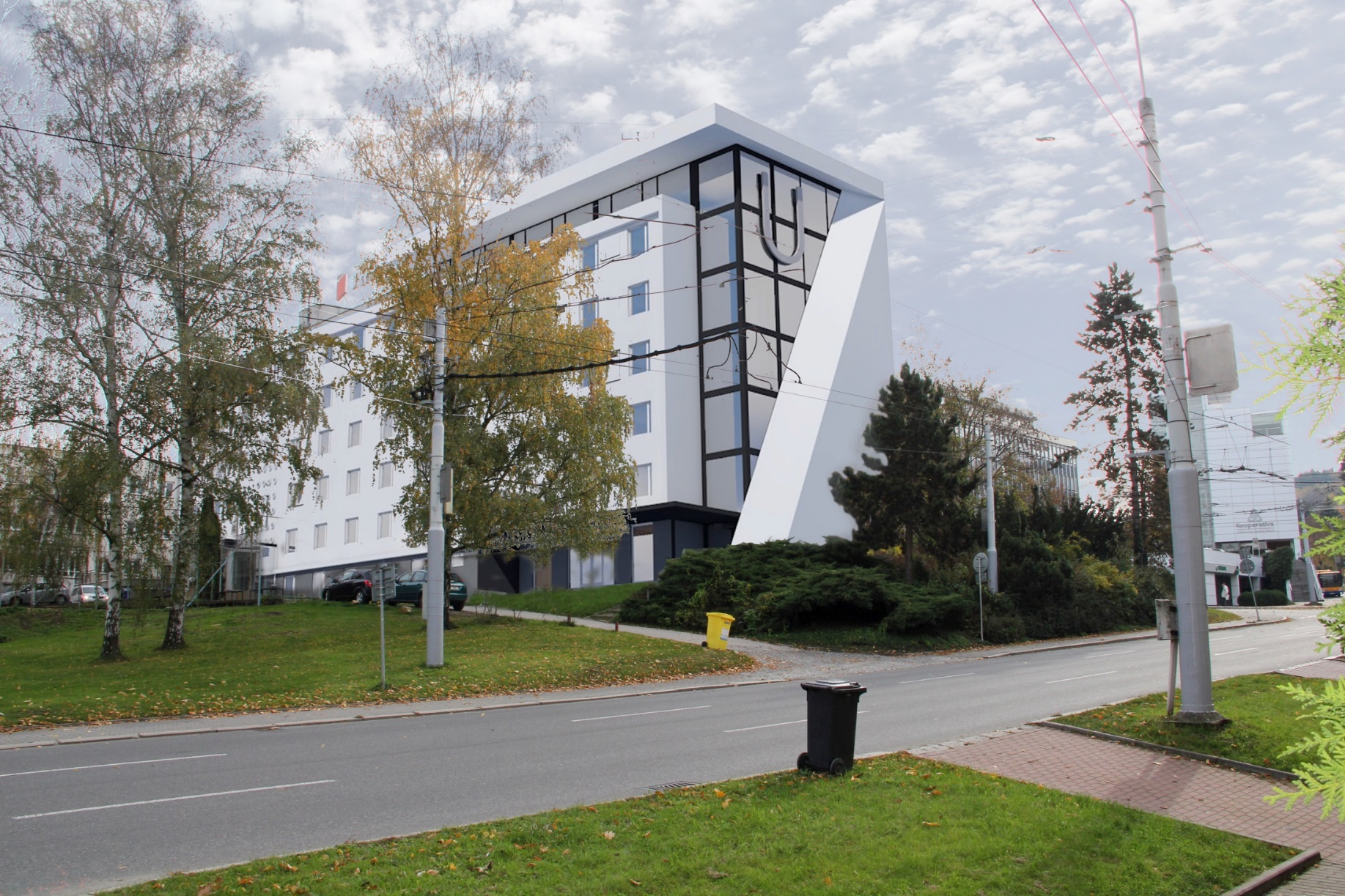 Objekt U7 ve vlastnictví UTB na adrese Štefánikova 150, Zlín je vysokoškolská kolej. Po více než 50letém využívání se vyznačuje značným opotřebením vnitřního vybavení a technologickým zařízením budovy za hranicí životnosti. Má zcela nevyhovující dispoziční uspořádání se sdíleným sociálním zařízením na jednotlivých podlažích. Cílem záměru je vytvořit funkční, moderní a estetické ubytovací zařízení, které bude odpovídat současným a budoucím uživatelským standardům v oblasti ubytování. Nové dispoziční uspořádání bude provedeno v konceptu ubytovacích jednotek s vlastním sociálním zařízením a kuchyňkou. Předmětem akce je komplexní rekonstrukce objektu s celkovou modernizací interiérového vybavení. Nedílnou součástí je taktéž řešení protipožárních a bezpečnostních opatření objektu dle současné legislativy a uzpůsobení objektu pro osoby se specifickými potřebami. Zdroje financování způsobilých výdajů v Kč (bez DPH)Parametry akceNa stavební akci má UTB platné stavební povolení, vypracovanou projektovou dokumentaci provedení stavby a projektovou dokumentaci interiéru.V 02/2020 byla vydána Registrace akce MŠMT a bezprostředně poté byla zahájena veřejná zakázka na generálního zhotovitele stavby. Její průběh byl ovlivněn několika soustavnými stěžovateli z řad potenciálních dodavatelů. Zrušeno rozhodnutím ÚOHS dne 14. 10. 2020.MŠMT schválena v listopadu 2020 nová zadávací dokumentace na soutěž o veřejnou zakázku na generálního zhotovitele stavby. Očekávaná doba realizace díla 2021 až 2022. Rekonstrukce a modernizace auly Academia centraPředpokládané financování akce: vlastní prostředky UTB.Akce „Rekonstrukce a modernizace auly Academia centra“ znamená komplexní přestavbu stavebně technického a technologického vybavení prostoru auly, navazujícího foyeru a šatny v 1. NP a navazujícího foyeru a sociálního zařízení v 1. PP, vše v objektu U2 na adrese Mostní 5139, Zlín. Objekt je ve vlastnictví UTB.Důvodem přestavby je dlouhodobé, skoro 30leté intenzivní využívání auly a přidružených prostor, a s tím spojený již nevhodný stavebně technický stav, vyznačující se značným opotřebením vnitřního vybavení, nerevidovatelnými konstrukcemi, nestandardními instalacemi technického zařízení a na současnou dobu nevhodnými a zastaralými prvky audiovize, osvětlení, zastínění a akustiky.Koncept přestavby vychází z architektonické studie, zpracované v r. 2019, jejíž autorem je prof. Ing. arch. Eva Jiřičná. V novém řešení jsou kladeny vysoké nároky na architektonický a estetický vzhled nových konstrukcí a stejně tak na funkčnost a životnost nově instalovaných prvků, zařízení a interiérového vybavení. V maximální míře jsou zachovány stávající konstrukce, které to dovolují. V 03 / 2019 až 08 / 2020 bylo zpracováno zaměření stávajícího řešení vč. digitalizace, stavebně technický průzkum, statické posouzení stávající střešní konstrukce, prostorová akustická studie, a dále byla dokončena kompletní jednostupňová dokumentace pro provedení stavby vč. dokumentace interiérového vybavení.  Na akci je vydáno platné stavební povolení.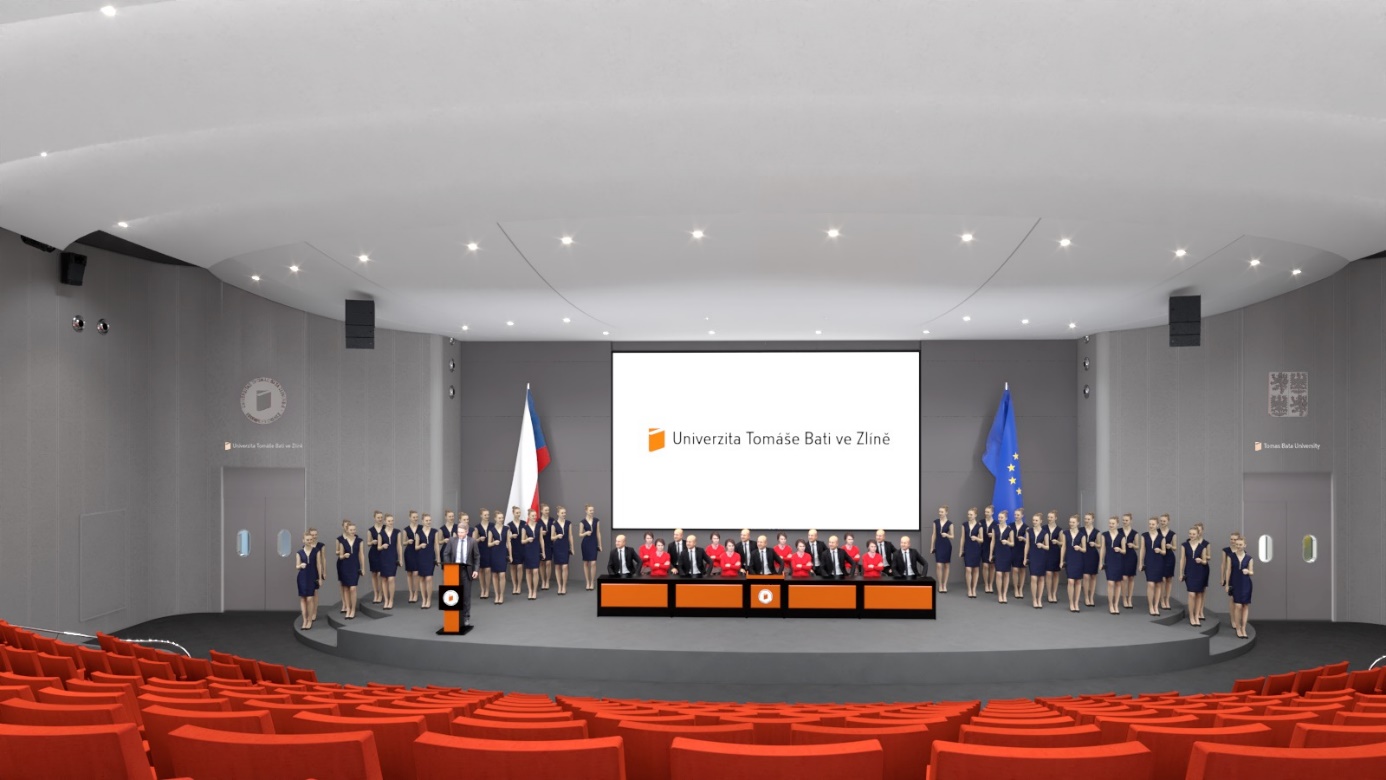 Předpokládané celkové náklady v tis. Kč (bez DPH):Veřejná zakázka na zhotovitele stavby byla realizována v období 08 – 11 / 2020. Objekt je vyklizen, v předstihu byly provedeny demoliční práce a protipožární sanace střešní ocelové konstrukce. Vlastní realizace stavební akce je následně plánována na rok 2021 i s kompletací interiérového vybavení a konferenčního sezení do 09 / 2021.Rekonstrukce objektu U12 V. etapa Předpokládané financování akce: programové financování MŠMT. Program: 133 210 Rozvoj a obnova materiálně technické základny veřejných vysokých škol, subtitul: 133D 221 Rozvoj a obnova materiálně technické základny ubytovacích a stravovacích kapacit.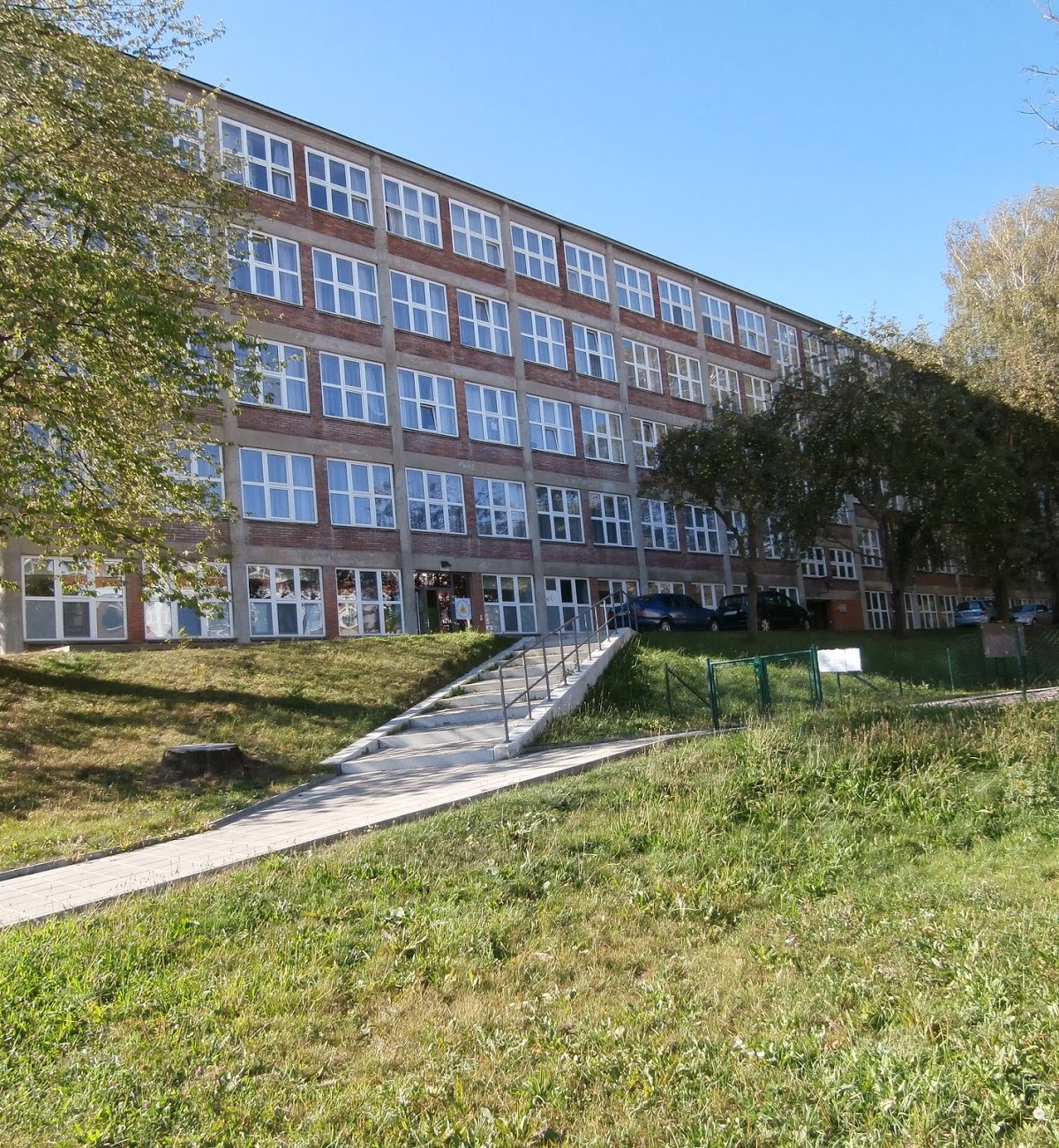 Záměrem je dokončení již v roce 2011 započaté akce „Generální rekonstrukce objektu U12“, a to poslední 5. etapou, spočívající v rekonstrukci a modernizaci dosud nerekonstruované východní poloviny objektu U12 v rozsahu 2. - 4. NP. Cílem záměru je dokončit komplexní rekonstrukci objektu v koncepci ubytovacích jednotek o dvou pokojích se dvěma lůžky s vlastním sociálním zařízením a kuchyňkou. Realizací akce dojde k modernizaci 36 ubytovacích jednotek s kapacitou 144 lůžek a sjednocení ubytovacího standardu ve vazbě na předchozí provedené etapy.V uvedené části byla v devadesátých letech předcházejícím vlastníkem provedena částečná rekonstrukce ubytovací části spojená s opravami. Rekonstrukce byla provedena co do kvality a trvanlivosti použitých materiálů ve velmi nízkém standardu odpovídajícímu době realizace. Dosavadní intenzivní využívání těchto prostor studenty vyžaduje komplexní rekonstrukci a modernizaci v současném, moderním standardu v návaznosti na předchozí etapy rekonstrukce.Jedná se o rekonstrukci východní poloviny 2., 3. a 4. nadzemního objektu U12. Provozní a dispoziční řešení zůstává, tj. každé podlaží obsahuje 12 obytných jednotek, každá jednotka obsahuje předsíň, kuchyňku, 2 dvojlůžkové pokoje, koupelnu a WC. Na každém rekonstruovaném podlaží je tedy celkem 48 ubytovaných, celkem 144 ubytovaných.Jednotlivá podlaží objektu jsou zabezpečena bezbariérovým přístupem pomocí stávajícího výtahu, který splňuje požadavky pro osoby se sníženou schopností a orientace.Vybavení interiéru je rozděleno na stolové sestavy, skříňové sestavy, kuchyňky vč. spotřebičů, postele, sedací nábytek, informační systém, doplňky a spotřebiče. Při návrhu interiéru byl kladen důraz na praktičnost a bezúdržbovost jednotlivých prvků, materiálové řešení jednotlivých prvků interiéru bylo navrženo ekonomicky ve střední třídě. Technické údaje rekonstruované části:Obestavěný prostor (OP): 		6.877 m3   Plocha užitková (PU): 			1.789 m2	z toho PU ubytování:		1.594 m2	z toho PU komunikace: 	   195 m2Ubytovací kapacita celkem: 		   144 lůžekPropočet investičních nákladů:Vychází ze zpracované jednostupňové projektové dokumentace pro provedení stavby vč. projektu interiéru, které zpracoval ateliér JaP architects s.r.o. v roce 2020. Na akci je vydáno platné stavební povolení.Předpokládané celkové náklady v tis. Kč (bez DPH):Objem navržených stavebně montážních prací je poměrně rozsáhlý. Realizace akce bude vyžadovat kompletní odstavení objektu mimo provoz v době provádění hrubých stavebních prací v období 15. 6. – 31. 8. roku výstavby. Další fáze výstavby bude probíhat už za provozu, stavba bude zajištěna ze strany zhotovitele i investora tak, aby nedošlo k výraznému rušení a omezování provozu a užívání ostatních částí objektu.Akce bude předkládána do Výzvy č. 4 sutbitulu 133D221, která zatím nebyla vypsána. Předpokladem pro realizaci akce je její zařazení do programového financování ze strany MŠMT a finanční dostatečnost pro krytí povinné 40% spoluúčasti na financování akce ze strany UTB.Multifunkční sportovní hala U5 Předpokládané financování akce: programové financování MŠMT „Podpora materiálně technické základny sportu“.Záměrem je finančně udržitelné rozšíření stávající sportovní infrastruktury v areálu U5 za účelem získání nových možností v oblasti univerzitního sportu. Jedná se o univerzitní sportovní zařízení, sloužící primárně pro univerzitní sportovní aktivity, teprve sekundárně pro veřejnost nebo komerční využití.Cílem je výstavba víceúčelové sportovní haly pro sálové sporty, která umožní:Organizaci národních i mezinárodních akcí v oblasti výkonnostního a rekreačního sportu, jako jsou mistrovství Evropy univerzit, mezinárodní akademická mistrovství, České akademické hry, Akademická mistrovství ČR, soutěže Ligy vysokých škol, memoriály, pohárové soutěže atd.Zásadní navýšení možné tréninkové zátěže cvičenců v časově dostupné infrastruktuře.Centralizaci zázemí pro většinu sportovních odvětví na UTB.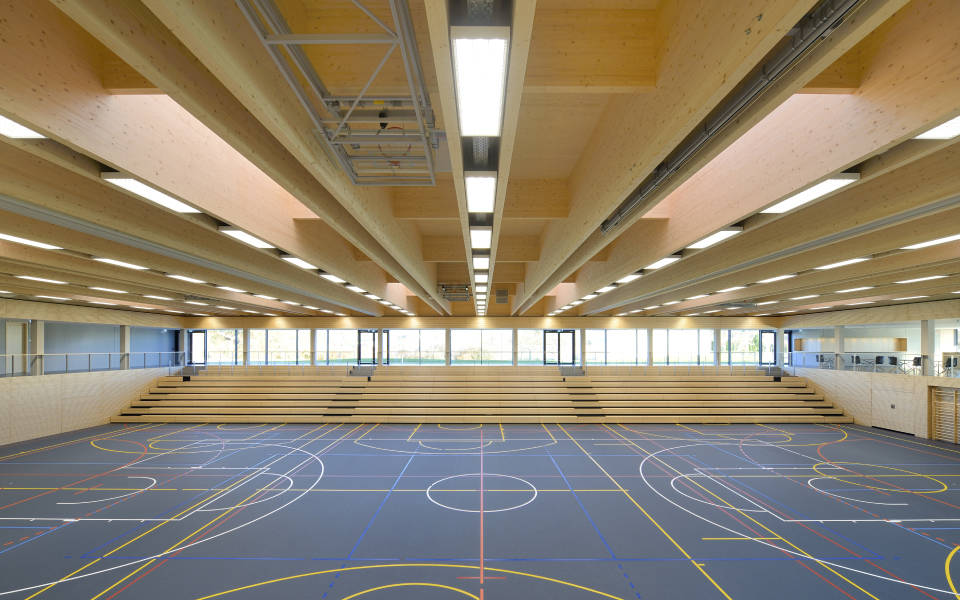 Hala bude umístěna na parcele č. 2001/20, k. ú. Zlín (ostatní plocha, zeleň), katastrální území Zlín, obec Zlín. Je to v jižní špici vysokoškolského areálu U5, bezprostředně navazující na stávající sportovní zařízení UTB, které sestává z jednopodlažního pavilonu tělocvičen s  dvojpodlažní vestavbou šaten a sociálních zařízení.Technické údajeVlastní sportovní hala bude koncipována jako velkoprostorový objem bez podpěr, odpovídající parametrům pro situování hřiště pro házenou. Takto vymezená plocha (užitná sportovní plocha 40 x 20 m, celková plocha vč. přilehlých zón 44 x 22 m) umožňuje víceúčelové využití herní plochy floorbal, tenis po jednom hřišti, hřiště pro basketbal a pro odbíjenou ve dvou plochách orientovaných příčně k hlavnímu hřišti. Světlá výška min. 10,5 m.Do hlavního objemu haly bude podél delší stěny navržena dvoupodlažní vestavba, která svým zastropením vytváří tribunu - ochoz pro diváky. Pod tribunou budou situovány provozní místnosti trenérů a rozhodčích, kabina první pomoci, technická místnost – ústředna audiovizuálních systémů, dále pak nářaďovna a sklad míčů. Herní plocha bude vybavena orientačním audiovizuálním systémem s centrálně řízeným elektronickým ukazatelem skóre, s otáčivým pohonem podle momentálně využívaného hřiště. Hala bude vybavena standardním sportovním nářadím, pevně zabudovaným i volným. Povrch herní plochy bude proveden systémem pružné sportovní podlahy a opatřen stálým barevně odlišeným lajnováním.Jsou předpokládány podmíněné investice, jako jsou přeložky stávajících inženýrských sítí, zřízení nové samostatné přípojky na městský horkovod a vestavba samostatné výměníkové stanice, připojení haly na stávající trafostanici, na slaboproudé rozvody a na vodovod areálu U5 a vyřešení normového počtu parkovacích míst.Architektonické řešení přístavby bude navazovat na soudobý kompaktní architektonický výraz celého areálu U5. Přístavba bude zakomponována bez výrazného narušení čistoty vztahu základních objemů areálu U5. Další údaje vycházejí z objemové zastavovací studie, zpracované ateliérem CHLÁDEK ARCHITEKTI v roce 2020.Základní bilance stavby:Zastavěná plocha:         	1.415 m2Obestavěný prostor:	           18.200 m3Počet parkovacích míst:	      25Předpokládané celkové náklady v tis. Kč (bez DPH):Centrum digitálních a kreativních průmyslů. Předpokládané (možné) financování akce:  Program „The Country for the Future“, 2020 – 2027. Podprogram 2 „Digitální lídři“.Záměr: UTB hodlá prioritně a systematicky podporovat akcelerující oblast digitálních technologií a kreativního průmyslu. Záměrem je vytvoření samostatné výzkumné a inovační infrastruktury pro tuto oblast, v návaznosti na činnost Fakulty multimediálních komunikací.Lokalita:Na místě odstraněného objektu U3, na parcelách č. 1090/69 a č. st. 5117, k. ú. Zlín, vše ve vlastnictví UTB.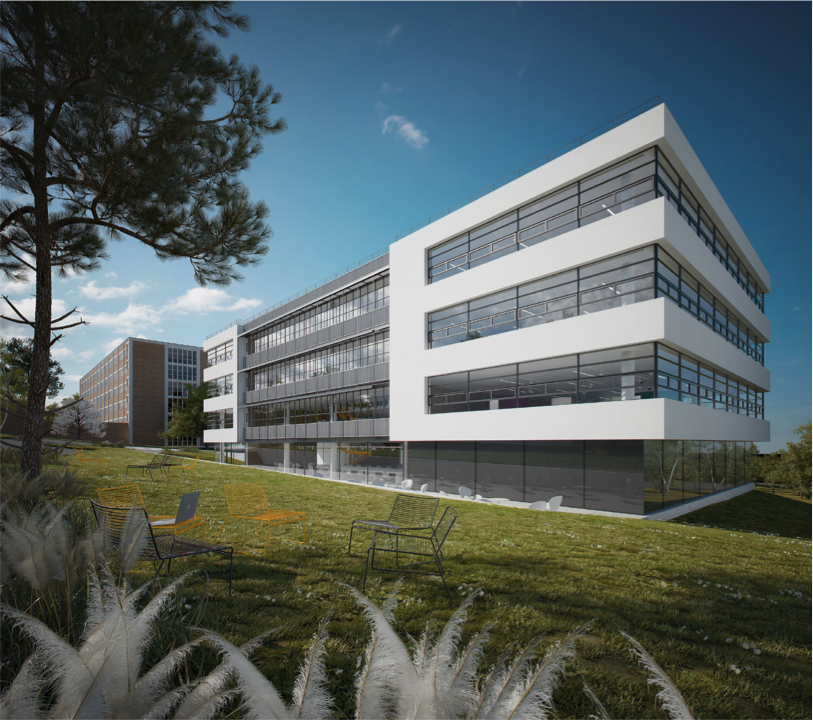 Základní technické údaje: Stavební záměr předpokládá odstranění stávajícího objektu U3, realizaci přeložek inženýrských sítí, samotnou výstavbu novostavby a napojení nového objektu na technickou a dopravní infrastrukturu. Novostavba bude navržena jako polyfunkční. V objektu budou umístěny ateliérové prostory a prototypové dílny s různým oborovým zaměřením v kombinaci s kancelářským zázemím a souvisejícími podpůrnými provozy.Ve vazbě na Územní plán města Zlína bude základní objem novostavby vycházet z půdorysné stopy původního objektu s tím, že severním směrem bude budova rozšířena tak, aby severní fasáda navazovala na půdorysnou stopu sousedního objektu gymnázia. Budova bude mít čtyři nadzemní a dvě podzemní podlaží. Obestavěný prostor:   	cca 17 000 m3Užitná plocha objektu: 	cca   3 800 m2Cílem je vybudování kvalitně vybavené novostavby včetně pořízení nového technologického vybavení s předpokládaným zasídlením:Pěti ústavů Fakulty multimediálních komunikací:Ateliér audiovizuální tvorbaAteliér digitální designAteliér produktový designAteliér průmyslový designAteliér VR/AR (virtuální a rozšířená realita)Inkubátoru a centra inovací, coby akademicko-průmyslové platformy v dané specializaci pro malé a střední firmy v regionu.Prostřednictvím inkubátoru bude poskytováno zvýhodněné prostředí pro začínající firmy absolventů kreativních a digitálních oborů Fakulty multimediálních komunikací. Celkový odhad nákladů:Bez vybavení a zařízení 200 mil. Kč bez DPH. Provedené přípravné fáze:Architektonická studie: 		AI – DESIGN, s.r.o., 2015Dokumentace k územnímu řízení: 	INTAR a.s., 2016Rekonstrukce a modernizace objektu U2. Záměr: Etapovitá rekonstrukce se zaměřením zejména na technologická zařízení objektu U2 v rozsahu elektroinstalace – silnoproud a slaboproud, měření a regulace, vzduchotechnika a chlazení, zdravotechnické instalace, to vše integrováno požárně bezpečnostním řešením.Základní technické údaje: Elektroinstalace – silnoproud Rekonstrukce stávajících zásuvkových rozvodů, případné doplnění nových rozvodů, výměna koncových prvků elektroinstalace v rozsahu cca 80 % objektu (vyjma prostor, které již prošly rekonstrukcí)Rekonstrukce rozvodů osvětlení vč. systému nouzového osvětlení a kompletní výměna osvětlovacích těles, v rozsahu cca 80 % objektu a s tím související výměna podhledůRekonstrukce stávajících rozvodů k technologickým zařízením Rekonstrukce rozvaděčůVýpočet spotřeby a stanovení rezervovaného příkonu v návaznosti na nový zdroj chlazení, posouzení kapacit připojení k distribuční soustavě v návaznosti na rozvodnu NN a VNPřípadná rekonstrukce rozvodny NN a VN plynoucí z nově vypočtených spotřeb Rekonstrukce systému ochrany budovy proti úderu blesku (bleskosvod, jímací soustavy)Elektroinstalace – slaboproudRevize stávajících rozvodů, revize strukturované kabeláže a případné doplnění Revize a případná rekonstrukce (doplnění) datových rozvaděčůVýměna a rozšíření tras včetně koncových prvků (EZS, PCO, EPS, CCVT, Wi-Fi)Případné doplnění nových aktivních prvkůMěření a regulace Rekonstrukce stávající systémů a rozvodů k jednotlivým technologickým zařízenímNávrh nových systémů a rozvodů ke stávajícím a nově navrženým zařízením (systém chlazení)VZT – systém chlazení Realizace nového systému chlazení pro 1. – 5. NP hlavního výškového objektu, posouzení vhodnosti navrženého systému, výpočty, zónováníUmístění jednotek a posouzení umístění, (hluk, výkon, statika)Demontáž stávajících zařízení, včetně likvidace a odpojeníElektroinstalace pro zařízení chlazení, měření a regulaceZdravotechnické instalace a systém vytápěníRekonstrukce rozvodů vody, TUV a odpadůOsazení termohlavic k otopným tělesům.Architektonicko - stavební část Stavební úpravy, vyvolané výše uvedenými rekonstrukcemi technologických zařízení budovyOprava hydroizolace střechy hlavního výškového objektuÚpravy povrchů podlah, stěn, malířské a natěračské práceTruhlářské a zámečnické práceCelkový odhad nákladů:80 mil. Kč bez DPH. Název akceNINV UTBInvestice UTBNINV dotačníInvestice dotačníCelkemNovostavba objektu U125 000207 1710201 584433 755Rekonstrukce a modernizace objektu U74 24448 3636 30071 730130 637Rekonstrukce a modernizace auly Academia centra 3 90082 7580086 658Rekonstrukce objektu U12 - V. etapa3 06914 3894 50021 67043 628Celkem 36 213352 68110 800294 984694 678Název akceNINV UTBInvestice UTBNINV dotačníInvestice dotačníCelkemMultifunkční sportovní hala v areálu U5   138 780Centrum digitálních a kreativních průmyslů200 000Rekonstrukce a modernizace objektu U280 000Celkem 418 780činnostCena bez DPHPřeložka optického kabelu384 326Odpojení od inženýrských sítí105 753Demontáže stavební3 184 777Demontáže profese2 138 060Demolice25 851 268Vyvolané stavební práce Dům kultury345 775Úpravy terénu a zpevněné plochy999 100DIO + BOZP + VON2 923 966Nová trafostanice E.ON1 400 00037 333 025Stavba včetně laboratorního nábytkuHPP (m2)k. v. (m)OP (m3)Cena / m3Cena bez DPHZáklady1 6651,201 998,003 6007 192 8001.NP1 6654,657 742,2510 90084 390 5252.NP1 6654,507 492,5010 90081 668 2503.NP1 6654,507 492,5010 90081 668 2504.NP1 6654,507 492,5010 90081 668 2505.NP7213,802 739,807 50020 548 500357 136 5752021202220232024celkemProjektová dokumentace, inženýrská činnost, autorský dozor projektanta4 4533 9363601808 929Technický dozor investora, koordinátor BOZP1 3392 6781 3395 357Odstranění původního objektu U1 37 33337 333Novostavba U171 427142 855142 855357 137Interiérové vybavení mobilní i zabudované25 00025 000Celkem4 453114 035145 893169 374433 755Charakter jednotlivých činnostíKód řádku EDSZpůsobilé výdaje Projekčně inženýrské činnosti60111 835 205Projekčně inženýrské činnosti5011182 795Výkon TDI, BOZP, AD, organizace VZ60121 188 305Výkon TDI, BOZP, AD, organizace VZ501256 695Poplatky, zaměření, ostatní činnosti601945 000Poplatky, zaměření, ostatní činnosti50190Stavební práce6090108 754 049Stavební práce50992 802 906Interiérové vybavení 60997 711 458Interiérové vybavení 51197 501 560DPH---- 0Celkem130 077 973Druh výdajeZdroje financování akceCelkem INVESTICEDotace 71 730 000 INVESTICEVlastní zdroje žadatele, z toho48 363 317 INVESTICEFRIM  48 363 317 INVESTICEjiné, uveďte 0Celkové zdroje investiční:120 093 317NEINVESTICEDotace 6 300 000NEINVESTICEVlastní zdroje žadatele, z toho4 243 956NEINVESTICEFRIM  0NEINVESTICEjiné, fond provozních prostředků 4 243 956Celkové zdroje neinvestiční:10 543 956Zdroje celkem:130 637 273Dotace celkem:78 030 000Vlastní zdroje celkem:52 607 273% podíl požadované dotace z celkových výdajů% podíl požadované dotace z celkových výdajů59,73%% podíl účasti vlastních zdrojů na celkových výdajích% podíl účasti vlastních zdrojů na celkových výdajích40,27%Název parametru – ubytování Název parametru – ubytování JednotkaCílová hodnotaObestavěný prostor technická obnovam311 327,00Plocha užitková ubytovánítechnická obnovam22 464,77Plocha užitková stravovánítechnická obnovam20,00Plocha užitková komunikacetechnická obnovam2684,08Plocha užitková technické vybavenítechnická obnovam261,11Plocha užitková celkemtechnická obnovam23 209,97Obestavěný prostor nově získaném31 338,00Plocha užitková ubytovánínově získaném2126,29Plocha užitková stravovánínově získaném283,72Plocha užitková komunikacenově získaném2167,12Plocha užitková technické vybavenínově získaném2-15,63Plocha užitková celkemnově získaném2361,4920202021CelkemProjektová dokumentace, inženýrská činnost, autorský dozor projektanta3 2926953 987Technický dozor investora, koordinátor BOZP, organizace VZ155295450Bourací práce uvnitř objektu včetně sanace nátěru ocelové konstrukce 3 7493 749Stavební práce včetně vybavení AVT 69 87269 872Interiérové vybavení – konferenční křesla 7 1007 100Interiérové vybavení mobilní1 5001 500Celkem 7 19679 46286 658CelkemProjektová dokumentace, inženýrská činnost, autorský dozor projektanta350Technický dozor investora, koordinátor BOZP, organizace VZ 323Stavební práce 30 774Interiérové vybavení 12 151Poplatky 30Celkem 43 628Druh výdajeZdroje financování akceZpůsobiléNezpůsobiléCelkem INVESTICEDotace 21 670 000021 670 000 INVESTICEVlastní zdroje žadatele, z toho14 388 921014 388 921 INVESTICEFRIM  14 388 921014 388 921 INVESTICEjiné 0 00Celkové zdroje investiční:36 058 921036 058 921NEINVESTICEDotace 4 500 00004 500 000NEINVESTICEVlastní zdroje žadatele, z toho3 069 01603 069 016NEINVESTICEFRIM  000NEINVESTICEjiné, fond provozních prostředků 3 069 01603 069 016Celkové zdroje neinvestiční:7 569 01607 569 016Zdroje celkem:43 627 937043 627 937Dotace celkem:26 170 000026 170 000Vlastní zdroje celkem:17 457 937017 457 937% podíl požadované dotace z celkových výdajů% podíl požadované dotace z celkových výdajů59,985%59,985%% podíl účasti vlastních zdrojů na celkových výdajích% podíl účasti vlastních zdrojů na celkových výdajích40,015%40,015%CelkemProjektová dokumentace3 900Inženýrská činnost, autorský dozor projektanta1 950Technický dozor investora, koordinátor BOZP, organizace VZ 1 900Stavební práce 120 000Zajištění stavební jámy5 000Pozemek 2 000Parking 800Základní interiérové vybavení 2 000Přeložky a přípojky inženýrských sítí 1 230Celkem 138 780